7. Le vocabulaire dans les procédures – woordenschat in de procedures (Ex. + solutions en vert)Quelle phrase est correcte ?Reliez les mots aux images.L’autocollant de contrôle technique – la fiche – le carnet – la rubriqueQuel mot correspond à l’image?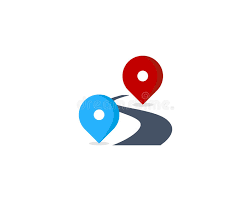 Les véhicules roulent sur le même itinéraire.L’origine du train est Bruxelles-Midi.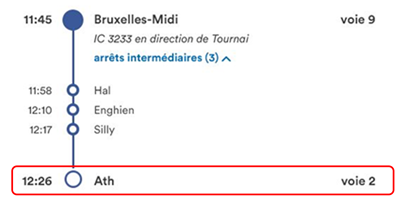 L’origine du train est Ath.La destination du train est Ath.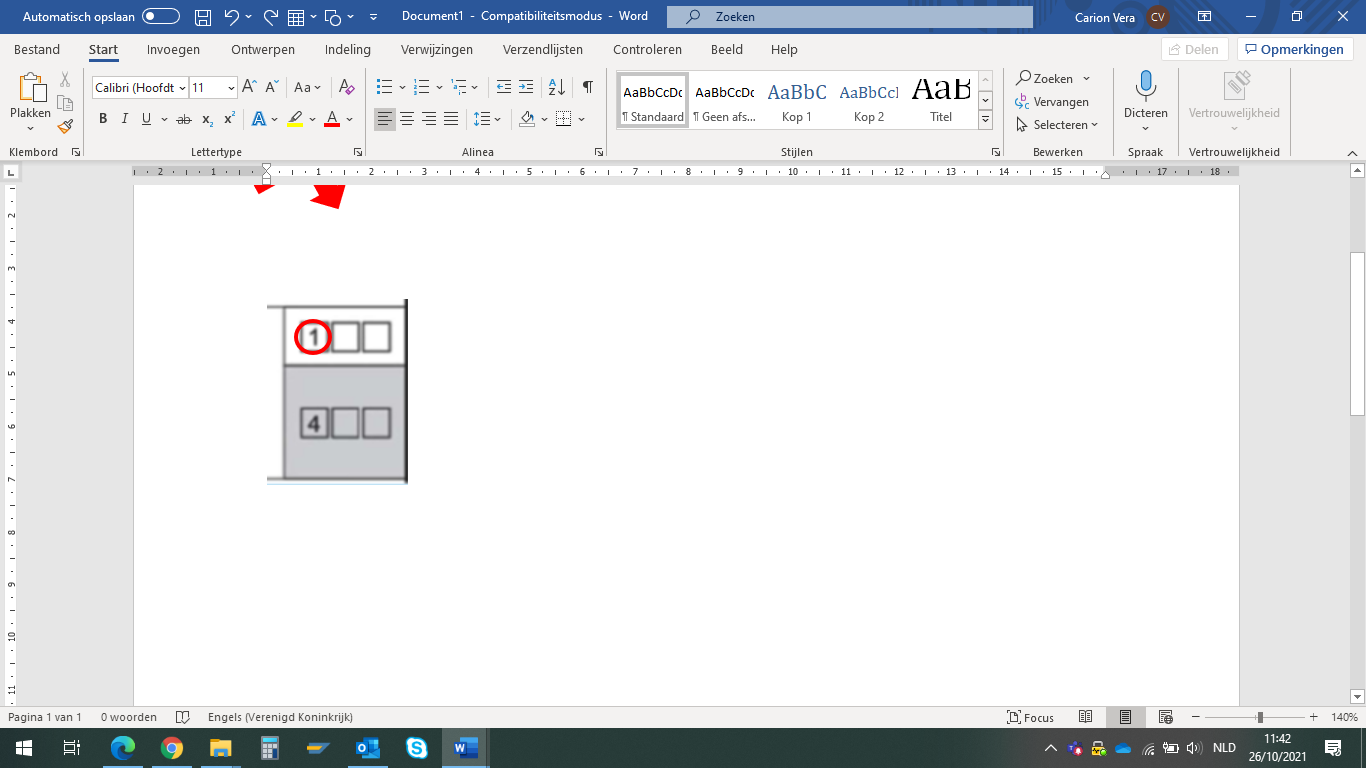 Le numéro est composé de trois chiffres.Le numéro est composé de trois lettres.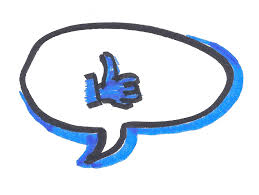 Nous attendons l’itinéraire.Nous attendons la confirmation. 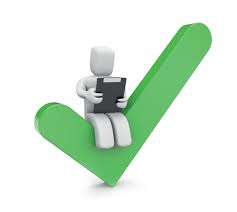 Le chef de travail doit donner l’autorisation.Le chef de travail doit téléphoner.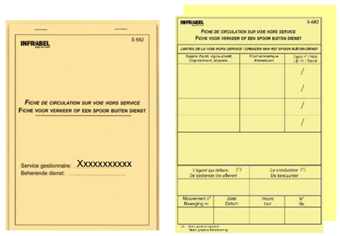 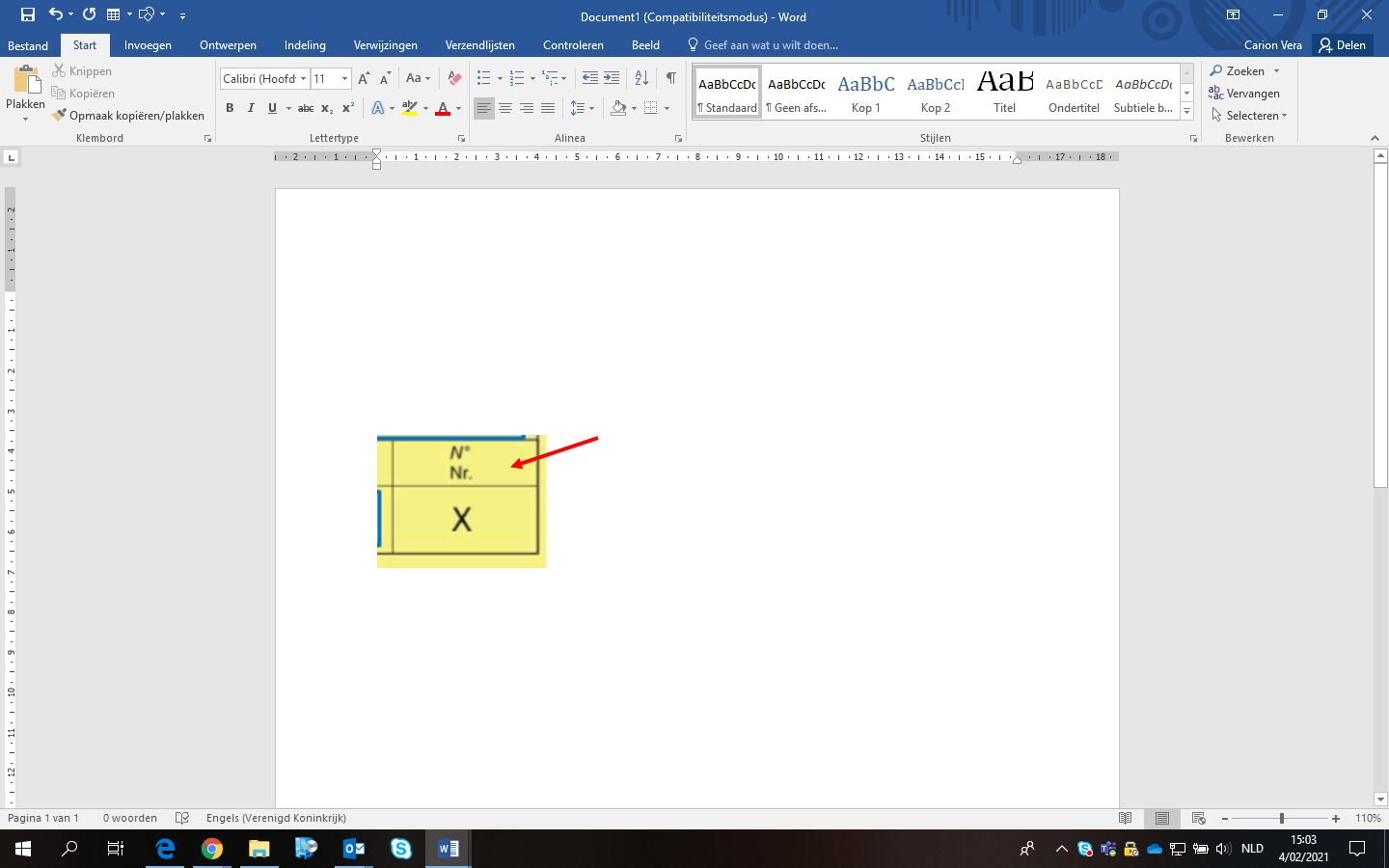 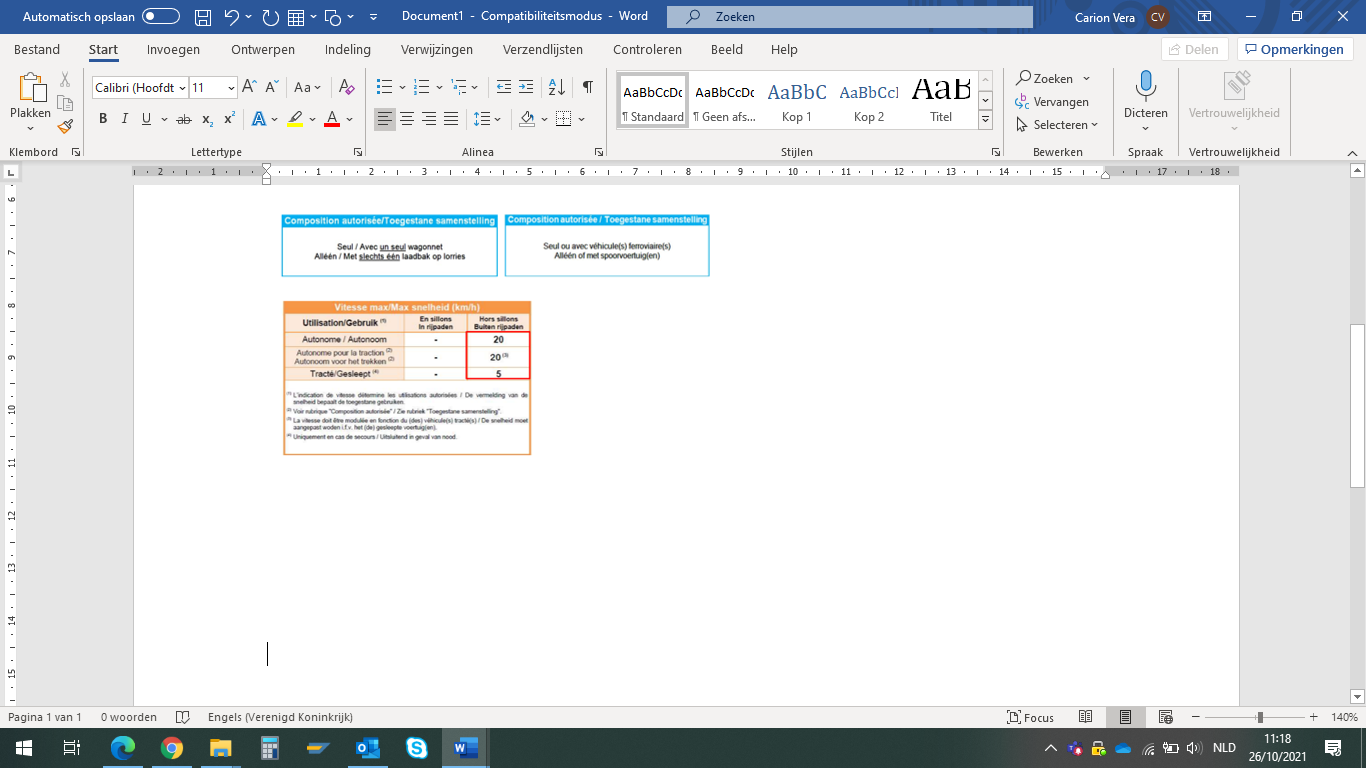 la fichela rubriqueL’autocollant de contrôle techniquele carnet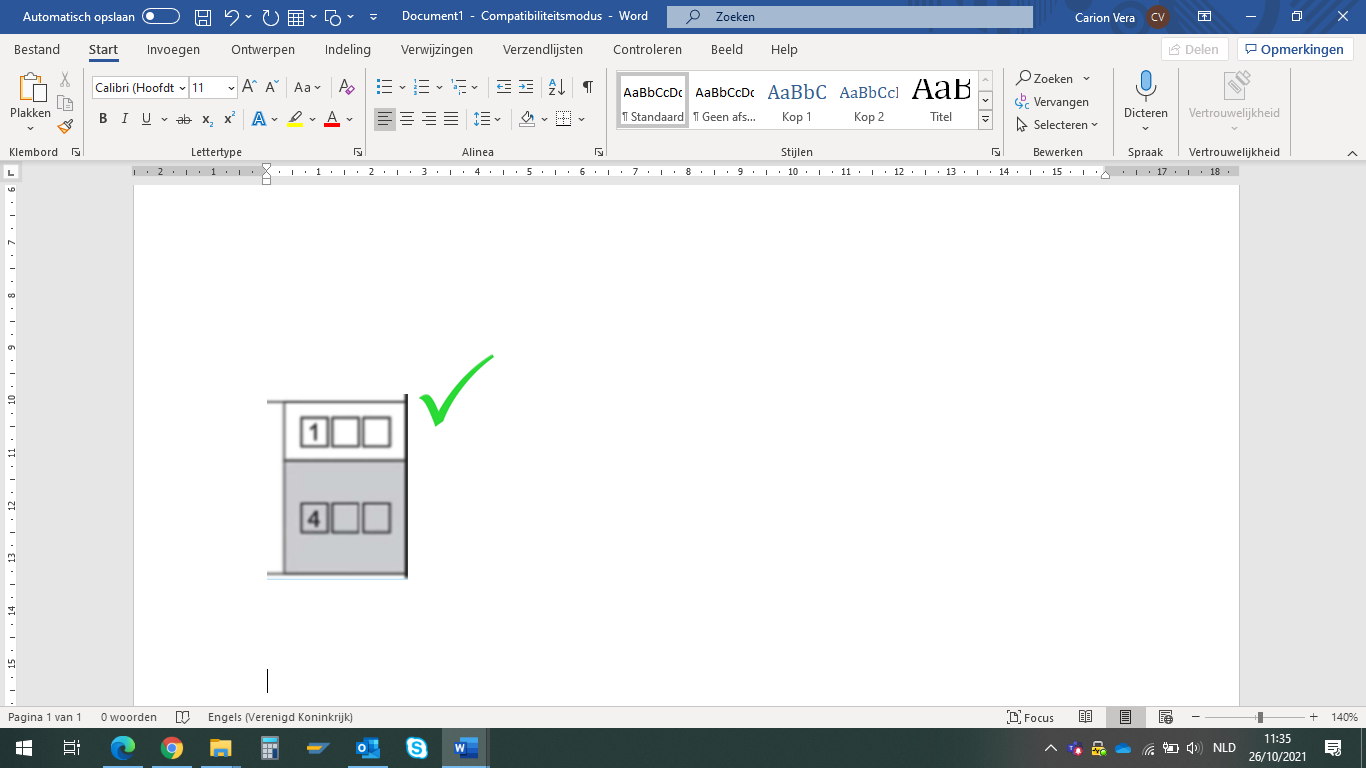 confirmerexécuterrépéter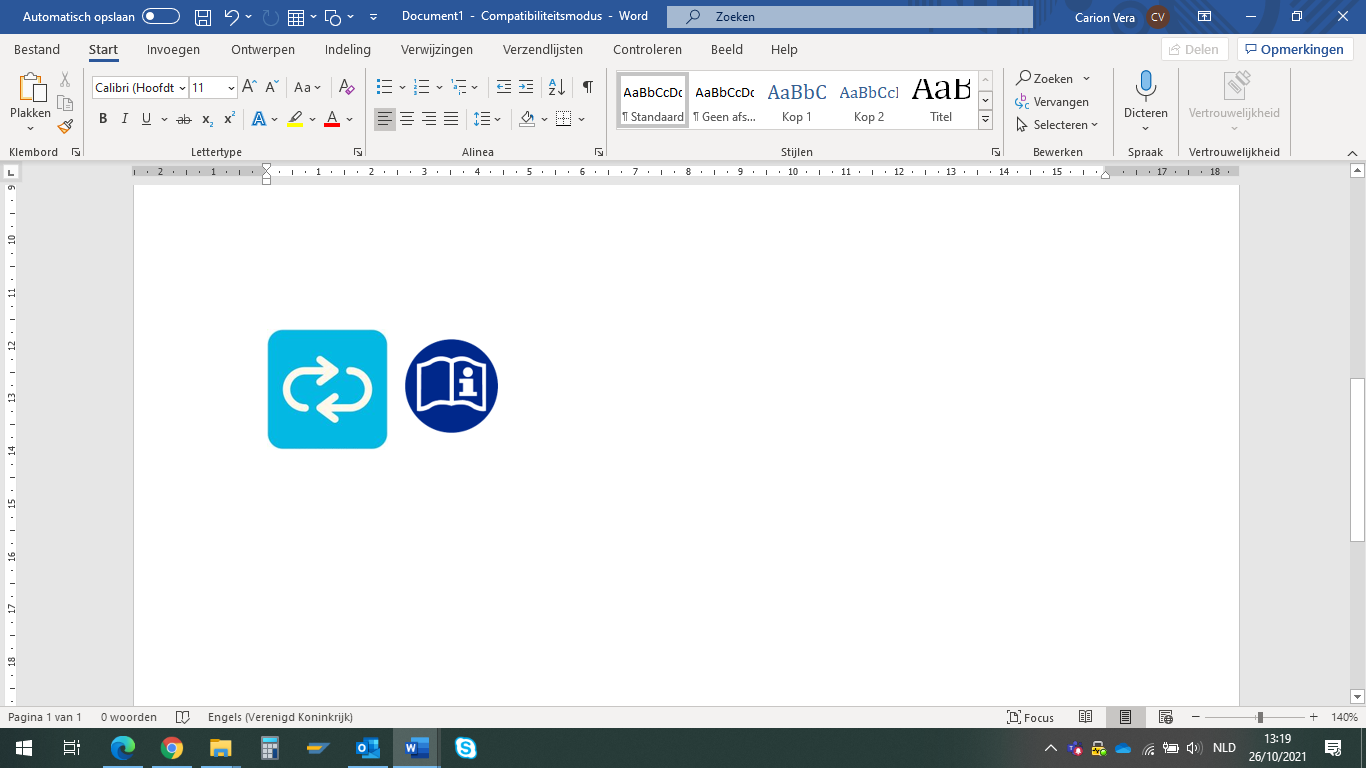 confirmerrecevoirrépéter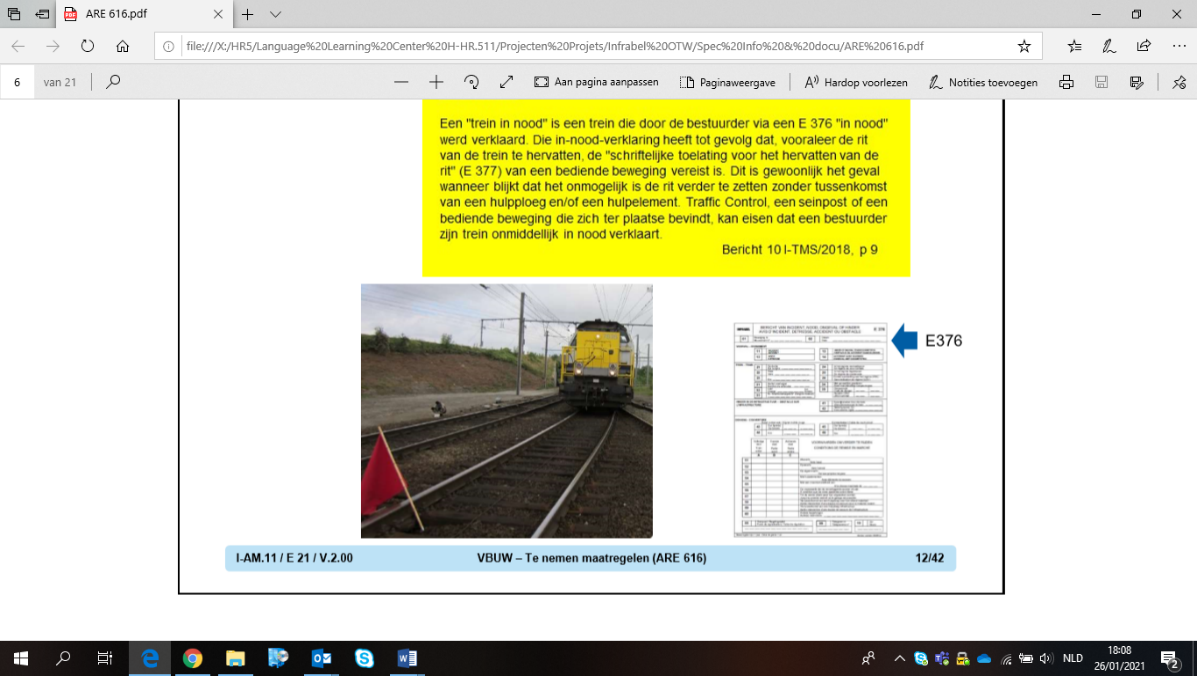 leverintroduireprotéger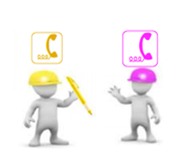 introduiretéléphonerannuler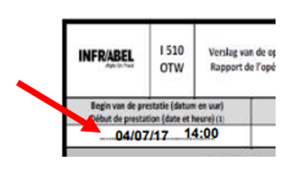 compléter la dateannuler la daterépéter la date